DOSSIER DE POSITIONNEMENT RÉGLEMENTAIRE Point de vigilance : ne pas confondre la procédure de positionnement réglementaire et la demande de dispense d'épreuve(s) qui est adressée à la direction des examens et concours (DEC) du Rectorat au moment de l’inscription, même si les dispositions sont parfois complémentaires. En cas de doute, contacter la DEC du rectorat d’académie.TEXTES DE RÉFÉRENCELa décision de positionnement est acquise jusqu’à l’obtention du diplôme recherché. Elle reste valable sur tout le territoire national, et ne concerne que la spécialité et, éventuellement, l’option du diplôme recherché.Le brevet de technicien supérieur (BTS)Article D643-7 Modifié par Décret n°2019-1558 du 30 décembre 2019 - art. 9 Article D643-8 Modifié par Décret n°2020-624 du 22 mai 2020 - art. 6 Le baccalauréat professionnel (BAC PRO)Article D337-58  et D337-62 Modifié par Décret n°2019-1558 du 30 décembre 2019 - art. 9 ; article  337-63 Décret 2006-583  du 23 mai 2006 ; D337-65 Modifié par Décret n°2016-771 du 10 juin 2016 - art. 1Le brevet des métiers d'art (BMA)Article D337-128 Modifié par Décret n°2019-1558 du 30 décembre 2019 - art. 9 Le brevet professionnel (BP)Article D337-115 Modifié par Décret n°2019-1558 du 30 décembre 2019 - art. 9
La mention complémentaire (MC)Article D337-144 Modifié par Décret n°2019-1558 du 30 décembre 2019 - art. 9 Le certificat d'aptitude professionnelle (CAP)Article D. 337-9 du Code de l'éducation Modifié par LOI n°2019-1147 du 8 novembre 2019 - art. 64 (V)Décret n° 2002-463 du 4 avril 2002 modifié par le décret 2004-749 du 22 juillet 2004Arrêté du 21 novembre 2018 – Art 3 et Art 7 relatif à l’organisation et aux enseignements dispensés dans les formations sous statut scolaire préparant au certificat d’aptitude professionnelle Arrêté du 19-4-2019 et du 22-07-2019 portant réduction de la durée de période de formation en milieu professionnel de certaines spécialités de certificat d’aptitude professionnelleCirculaire n° 2020-002 du 15-1-2020 - Mise en œuvre du certificat d'aptitude professionnelle en 1, 2 ou 3 ans Note de service du BO n° 2019-023 du 18 mars 2019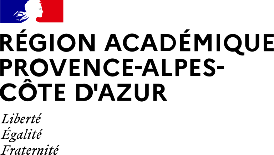 Archivage : Dossier à conserver dans l’établissement de formation / copie à la DEC 1   Statut de la formation :   Formation initiale sous statut scolaire      Formation continueNB : en formation continue, la demande ne peut concerner que la réduction de la durée des PFMP par rapport à celle fixée dans le règlement d’examen de chaque diplôme.  1   Statut de la formation :   Formation initiale sous statut scolaire      Formation continueNB : en formation continue, la demande ne peut concerner que la réduction de la durée des PFMP par rapport à celle fixée dans le règlement d’examen de chaque diplôme.  1   Statut de la formation :   Formation initiale sous statut scolaire      Formation continueNB : en formation continue, la demande ne peut concerner que la réduction de la durée des PFMP par rapport à celle fixée dans le règlement d’examen de chaque diplôme. Établissement de formation :                                                                                                          Établissement de formation :                                                                                                          SIRET : Date de la demande :   Session d’examen :Session d’examen : 2   Renseignements sur le candidat 2   Renseignements sur le candidat 2   Renseignements sur le candidatSignature du candidat (ou de son représentant légal si mineur)NOM :NOM :Prénom : Signature du candidat (ou de son représentant légal si mineur)Né(e) le :Courriel :Courriel :Signature du candidat (ou de son représentant légal si mineur)Adresse :Adresse :Adresse :Signature du candidat (ou de son représentant légal si mineur)Commune :Commune :Code postal :Signature du candidat (ou de son représentant légal si mineur)Tél (facultatif) :Tél (facultatif) :Reconnaissance MDPH Signature du candidat (ou de son représentant légal si mineur)Cadre réservé à l’administrationCadre réservé à l’administrationAvis de l'inspecteur responsable de la filière (synthèse des avis des corps d’inspection)Nom de l’inspecteur responsable : Décision concernant la durée des PFMP à effectuer Nombre de semaines : Commentaire éventuel : 	Signature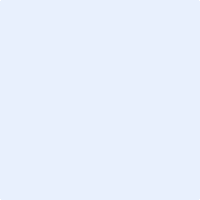 Aménagement(s) de la formation proposé(s) par l’inspecteur : Aménagement(s) de la formation proposé(s) par l’inspecteur : Aménagement(s) de la formation proposé(s) par l’inspecteur : DÉCISION DU RECTEURÀle Signature3   Le positionnement réglementaire nécessite une personnalisation de la formation. Proposée par l’équipe pédagogique, celle-ci doit permettre au candidat de passer l’examen dans les conditions optimales, conformes à la réglementation en vigueur.3   Le positionnement réglementaire nécessite une personnalisation de la formation. Proposée par l’équipe pédagogique, celle-ci doit permettre au candidat de passer l’examen dans les conditions optimales, conformes à la réglementation en vigueur.Diplôme préparé Brevet de Technicien Supérieur (BTS) 	 Baccalauréat Professionnel (BAC PRO) Brevet des Métiers d’Art (BMA) Brevet professionnel (BP) Certificat d’Aptitude Professionnelle (CAP) Mention Complémentaire (MC) MC de niveau 3    MC de niveau 4Spécialité du diplôme / Option : Concerne (textes de référence page 4)L’entrée en BTS :  en1ère année BTS   en 2ème annéeL'entrée en BAC PRO :  en 2nde  en 1ère  en terminale L'entrée en BMA :  en 2ème annéeL’entrée en BP :  en 2ème annéeL’entrée en CAP :  en 1ère  en 2ème année L’entrée en MC sans diplôme :  Le CAP 1 an (diminution de la durée de formation) Le CAP 3 ans (allongement de la durée de formation)  Le Bac Pro 1 an En début d’année scolaire ou de cursus (FC) En cours d’année scolaire ou de cursusAutre motif du positionnement demandé si besoin : (selon réglementation examen)Autre motif du positionnement demandé si besoin : (selon réglementation examen)4   Les formations, diplômes, bénéfices et dispenses du candidatPartie à compléterDiplôme(s) et titres obtenu(s) quel que soit le mode de certification (examen terminal, CCF, VAE) y compris qualifications en lien avec le diplôme visé (SST, PRAP, habilitations, CACES ...)Fournir les justificatifs : copie diplôme ou du certificat. Pour les habilitations, préciser la dernière date de mise à jourDiplôme(s) ou titre(s) présenté(s) mais non obtenu(s) ; bénéfices d'épreuves ou d'unités (note égale ou supérieure à 10/20)  
Joindre le relevé de notes de l'examen et/ou attestations de blocs de compétencesDispense(s) d'épreuve(s) au titre d’un autre diplôme (fournir les justificatifs)Unités obtenues par la forme progressive (indiquer les unités et la note obtenue), blocs de compétences validés.Dernière classe fréquentée
En cas de passerelle, indiquer la classe d’origine ou précédente ; ex : 2nde GT ou 2nde pro spécialité ou Tle CAP et fournir justificatifs attestation scolarité ou relevé de notes 5  Stages, PFMP et/ou expériences professionnelles (emploi occupé) (fournir les justificatifs : bulletins de salaire ou attestations de travail, fiche de poste détaillée). 5  Stages, PFMP et/ou expériences professionnelles (emploi occupé) (fournir les justificatifs : bulletins de salaire ou attestations de travail, fiche de poste détaillée). 5  Stages, PFMP et/ou expériences professionnelles (emploi occupé) (fournir les justificatifs : bulletins de salaire ou attestations de travail, fiche de poste détaillée). 5  Stages, PFMP et/ou expériences professionnelles (emploi occupé) (fournir les justificatifs : bulletins de salaire ou attestations de travail, fiche de poste détaillée).Lieu d'accueilPréciserStage / Expériences Nature et description des emplois occupés ou des activités exercéesDate et durée6    Positionnement pédagogique, aménagement de parcours … (partie à remplir par l'équipe pédagogique après étude du dossier et entretien – joindre les annexes nécessaires)Date de l’entretien : Avis sur la motivation du candidat : Bilan du positionnement : compétences et connaissances maîtrisées ou non (Joindre tout document de traçabilité des compétences)Proposition d’aménagement de la formation en établissement (à décrire précisément – joindre l’emploi du temps aménagé). Pour le CAP en 3 ans, joindre également le projet d’emploi du temps pour la 2ème et la 3ème année. Parcours individuel de formation proposé par l’équipe pédagogiqueDate d’entrée en formation :                                  Date de fin de la formation :  Unités certificatives présentées en totalité sur la session en cours (n)    Forme progressive : Unités présentées pour l’année en cours (n) : 	  Unités à passer à la session n+1 :  7  Avis argumenté de l'équipe pédagogique de l'établissement de formation, qualité et signature du responsable 7  Avis argumenté de l'équipe pédagogique de l'établissement de formation, qualité et signature du responsableDate : Avis : Prénom NOM du référent coordonnateur du parcours : (Obligatoire en cas de parcours CAP 3 ans) Qualité du signataire si différent :SignaturePROCÉDURELe positionnement est l’aboutissement d’un travail conduit par l’équipe pédagogique qui accueille le candidat en formation. Le dossier complété est transmis avant l’entrée en formation ou au plus tard dans le mois d’entrée en formation. Tout dossier incomplet sera retourné ; Tout dossier transmis au Rectorat au-delà du délai imparti ne sera pas traité.  La décision de positionnement intervient au plus tard un mois après l’accusé réception de la demande.En formation initiale sous statut scolaire et en formation continueCas particuliers : Pour les CAP et BAC PRO 1 an : le dossier doit être transmis au plus tard un mois après l’entrée du candidat en formation. Pour les CAP 3 ans : le dossier doit être transmis au plus tard un mois après l’entrée du candidat en 2ème année de CAP.Dans les trois cas, la décision de positionnement ou d’aménagement de la formation intervient au plus tard à la fin du mois d’octobre et obligatoirement avant la clôture de l’inscription à la session d’examen.1° L’imprimé est complété par l’établissement de formation et retourné à la DEC du Rectorat, 2° Le gestionnaire en charge de l’examen transmet la demande à l’inspecteur en charge de la filière professionnelle. 3° L’inspecteur en charge de la filière professionnelle formule un avis (en sollicitant si besoin les inspecteurs disciplinaires) qu’il retourne à la DEC pour enregistrement. 4° La décision est transmise par le gestionnaire de la DEC à l’organisme de formation demandeur. Le dossier constitué est conservé par l’établissement de formation et par la DEC.